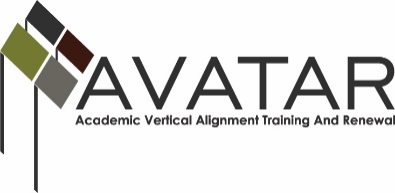 AVATAR Partnership Region: ______ESC 5________Meeting/Session Documentation FormForm should be completed after each meeting and given to the Regional AVATAR Coordinator/FacilitatorAgenda Format Key:  P = Presentation, F = Feedback, D = Decision-Making, W = Work Group, O = Other, with explanationAVATAR Meeting MinutesMeeting Participant ListMeeting:Vertical Alignment Team Meeting 4Vertical Alignment Team Meeting 4Vertical Alignment Team Meeting 4Vertical Alignment Team Meeting 4Vertical Alignment Team Meeting 4Meeting Purpose:Revise and Edit final MOU and SyllabiRevise and Edit final MOU and SyllabiRevise and Edit final MOU and SyllabiRevise and Edit final MOU and SyllabiRevise and Edit final MOU and SyllabiDate:May 19, 2015Start Time:1:30pmEnd Time:3:30pmMeeting Coordinator/ Facilitator:Maris PenoLocation:Location:Region 5 ESC – Beaumont, TX Region 5 ESC – Beaumont, TX Meeting Recorder:Meeting Timekeeper:Meeting Timekeeper:TimeTopicFormatDiscussion LeaderDesired Outcome1:30-2:30AVATAR PowerPointPMaris PenoPresentation of the final MOU and Syllabi2:30-3:20Revise and EditF, D, WMaris PenoRevise and Edit the final MOU AND SyllabiAction ItemPerson ResponsibleDue DateParticipants will submit proposed updates to facilitatorParticipants and Maris PenoMay 28, 2015Facilitator will compile list of changes and email to groupMaris PenoMay 28, 2015NotesNotesNotesRevisions and suggestions were made after this meeting. Then only change which met opposition was to leave the Indemnification section out of the contract. After much discussion, all entities decided to leave it out. Revisions and suggestions were made after this meeting. Then only change which met opposition was to leave the Indemnification section out of the contract. After much discussion, all entities decided to leave it out. Revisions and suggestions were made after this meeting. Then only change which met opposition was to leave the Indemnification section out of the contract. After much discussion, all entities decided to leave it out. NameTitleOrganization/InstitutionSee separate sign in sheet